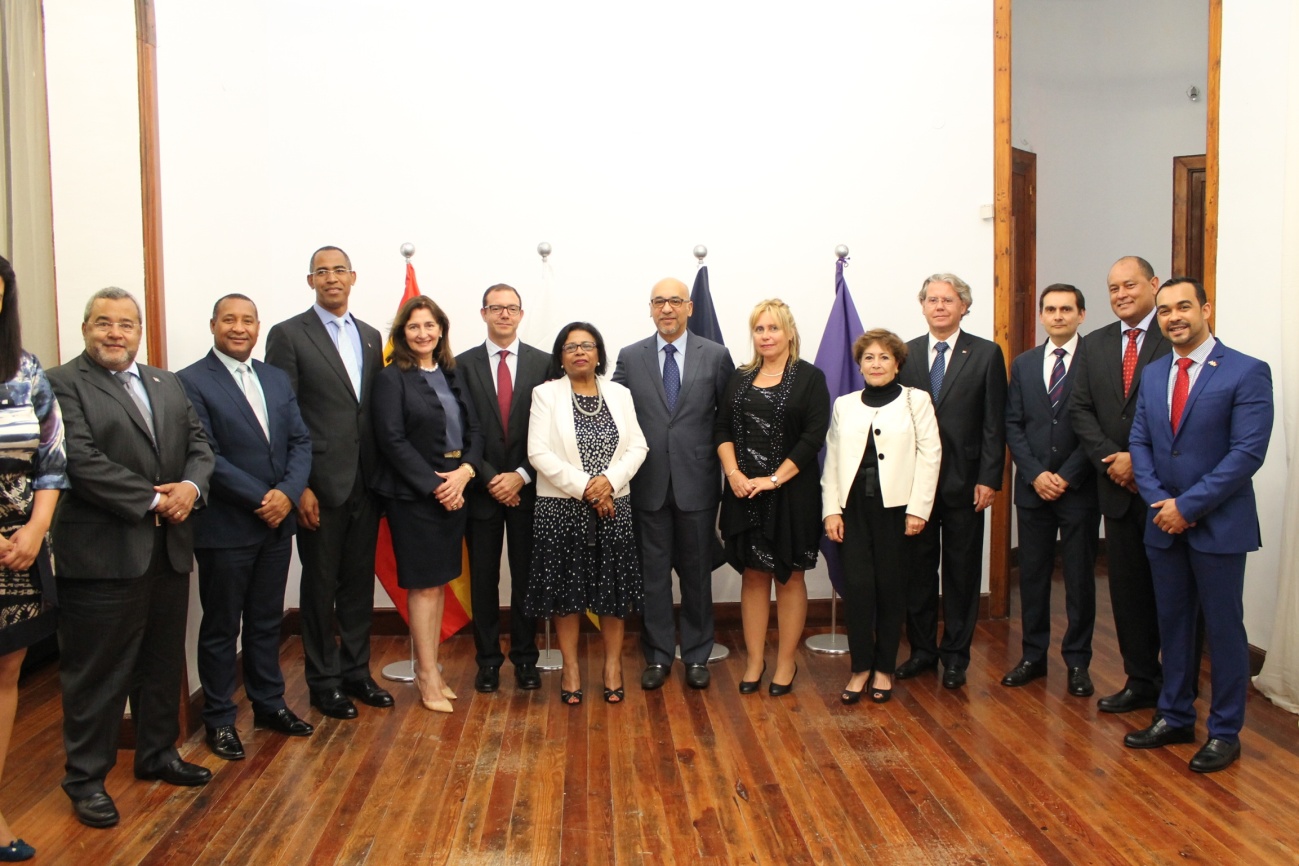 De izquierda a derecha, Adriano de los Santos, Cónsul General de la República Dominicana en Barcelona; Juan Cuevas, Cónsul General  en Madrid; Santiago Rodríguez  Figuereo, Ministro de la Embajada Dominicana;  Celia Ondoño Sánchez, Cónsul de Uruguray;   Javier Alvarez Peñate, Cónsul de Portugal; Irma Bautista Rosario, Cónsul General dominicana en Islas Canarias; Embajador dominicano,  Aníbal de Castro; Nora Henrietta Hermán, Cónsul de Hungría; Silvia Vissut, Cónsul de Guatemala;   Rolf  Meyer, Cónsul de Suiza;  Marco Pérez Aldana, Cónsul de Honduras; Juan Borg Gil, Cónsul dominicano en Sevilla; y Bienvenido Tolentino, Vicecónsul  dominicano en las Islas Canarias.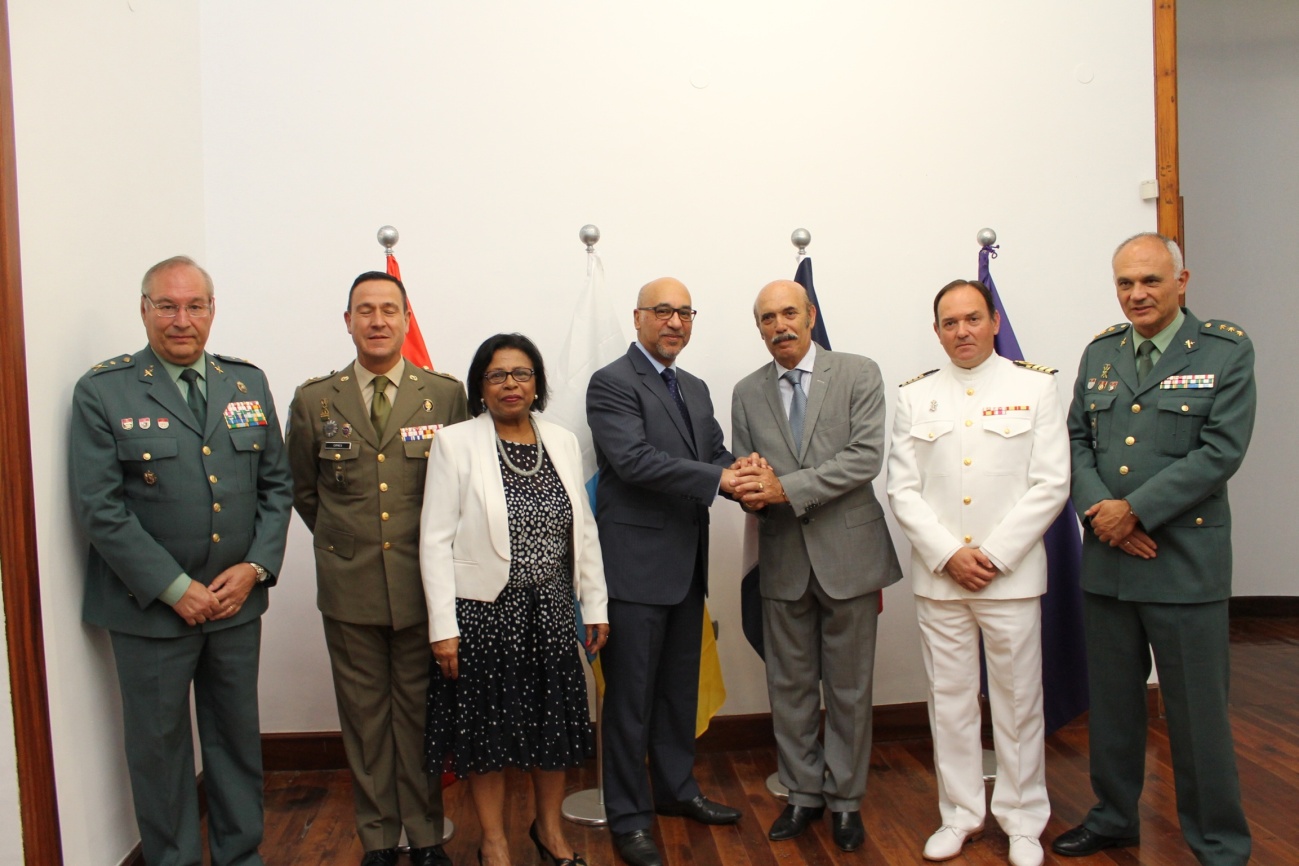 Desde la izquierda, Pedro Galán,  General Jefe del Estado Mayor del Mando de Canarias; Juan Sánchez Medina, General Jefe de la Guardia Civil de Canarias; Irma Bautista Rosario, Cónsul dominicana en Canarias; Aníbal de Castro,  Embajador de la República Dominicana; Jorge Rodríguez Galván, Presidente FECITEN (Agrupaciones turísticas de Canarias); Luis Marcial García Rebollo, Capitán de Navío, Comandante de la Marina; y Ricardo Arranz Vicario, Coronel de la Guardia Civil de las Palmas de Gran Canarias.